ТестКакие машины применяются для внесения минеральных удобрений?а) РУМ-3, 1-РМГ-4б) БРТ-5, МРУ-4в) РТП-5, РОВ-22. С какого самолета можно вносить минеральные удобрения?а) АН-2б) ЯК-403. Какую колею трактора устанавливают при агрегатировании с разбрасывателем 1-РМГ-4?а) 2000ммб) 1800ммв)1600мм4. Как регулируется норма внесения удобрений у разбрасывателя 1-РМГ-4?а) величиной щели дозирующего устройстваб) скоростью движенияв) регулировкой шестерен5. Нужно ли выключать ВОМ трактора на поворотах на конце гона?а) даб) нет6) Какие удобрения относятся к минеральным?а) навозб) опилкив) мочевина7) Грузоподъемность РОУ-6а)6тб) 7тв) 8т8) Разбрасыватель РОУ-6, записать из каких узлов состоит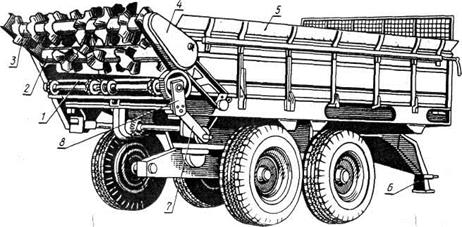 